КОНСУЛЬТАЦИЯдля  родителей на тему«Домашний кукольный театр»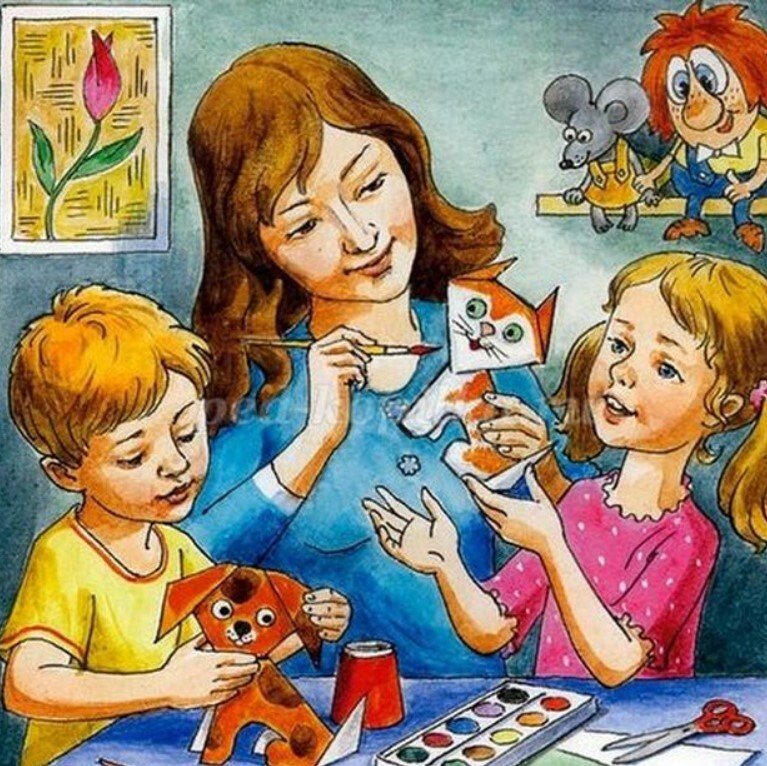 Консультация для родителей«Домашний кукольный театр».                                                        Материал подготовила:                                                        музыкальный руководитель                                                        Снегирёва Ольга  Вадимовна.ВОПРОС  Расскажите о том, как можно организовать с ребёнком кукольный театр дома ?ОТВЕТ    Домашний кукольный театр в жизни ребенка играет большую роль. Ребенок может быть не просто зрителем, а активным участником в организации театральной постановки, принимать на себя различные роли: быть актером, кукловодом, декоратором, сценаристом, режиссером и т. д. Это дает возможность развитию творчества, фантазии, смекалки, уверенности и гордость за свои результаты. Ребенок испытывает радость при общении с близкими, а также при реализации своего творческого потенциала.      Домашний кукольный театр способствует развитию эмоциональной сферы ребенка. Ребенок сочувствует героям, сопереживает разыгрываемые события и поступки. Эмоционально пережитый спектакль вызывает желание подражать положительным героям и быть непохожими на отрицательных.    Обычно подготовка к домашнему кукольному спектаклю проходит в несколько этапов:1. Выбор сказки, возможно предварительное чтение сказки2. Подготовка или изготовление героев сказки3. Подготовка сцены, декораций и реквизита4. Распределение ролей5. Проводится репетиция6. Показ спектакляЖелательно записывать премьеры спектаклей на видео. Ребенок с удовольствием и не один раз, будет пересматривать запись с театральным представлением. А у вас на долгую память останутся в записи прекрасные моменты жизни ребенка.Существует множество видов театра и кукол, которые можно изготовить самостоятельно, применяя доступные подручные средства. Одним из таких является бумажный театр на палочке.Предлагаем изготовление бумажного театра на палочке в домашних условиях. Театр на палочке пользуется большой популярностью среди детей, так как позволяет играть не только за ширмой, но и свободно передвигаясь по комнате. Кроме того он легок в исполнении, требует минимум материалов и времени.Для изготовления театра понадобятся :- картон- палочки- скотч- ножницы- краски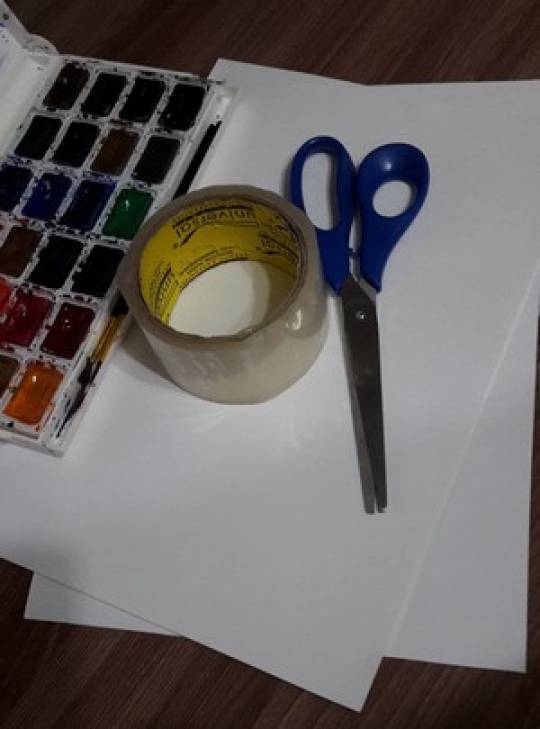 1.На картоне делаем наброски героев сказки. Для удобства можно распечатать готовые силуэты на плотной бумаге.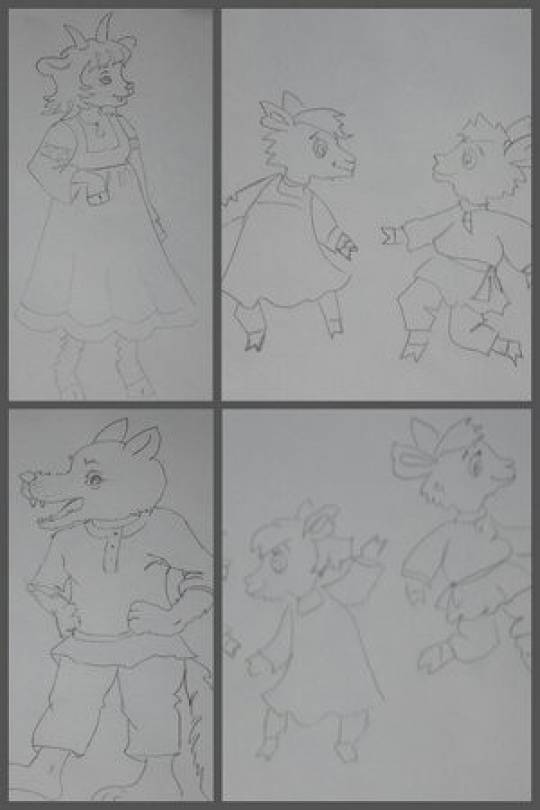 2. Раскрашиваем фигуры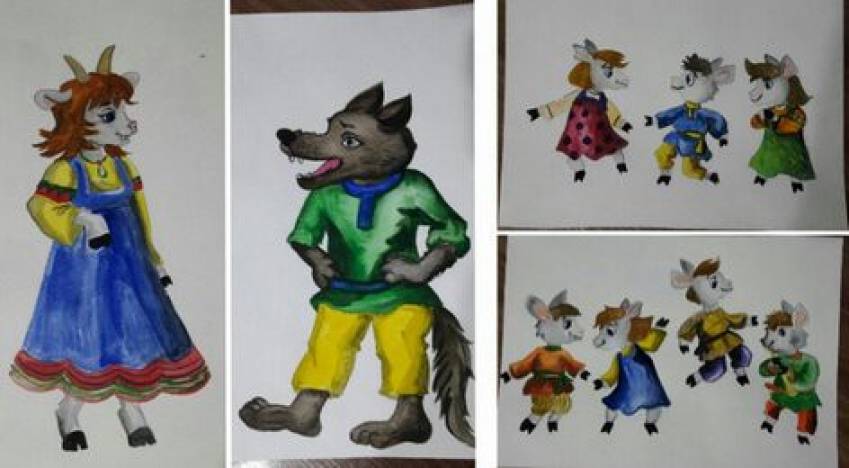 3. Вырезаем фигуры героя. Обклеиваем скотчем лицевую и заднюю часть фигуры, обрезаем все лишнее.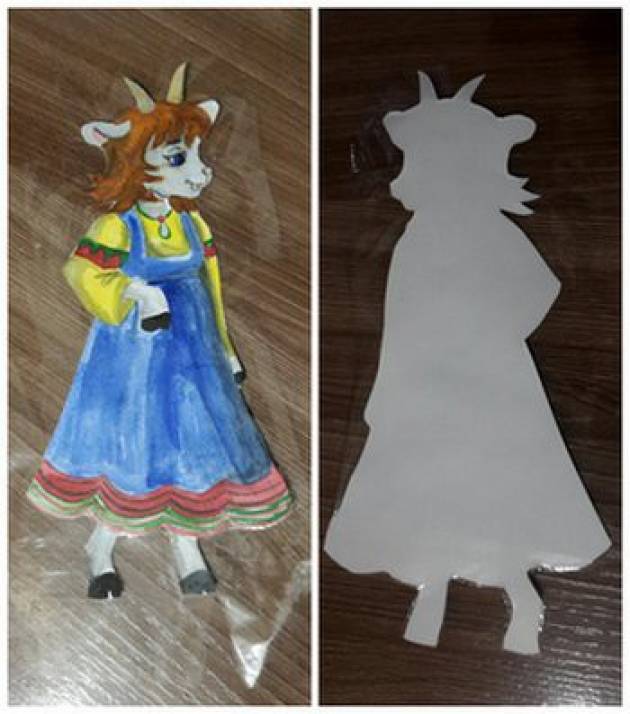 4. Приклеиваем на заднюю часть палочку. Фигурка героя готова.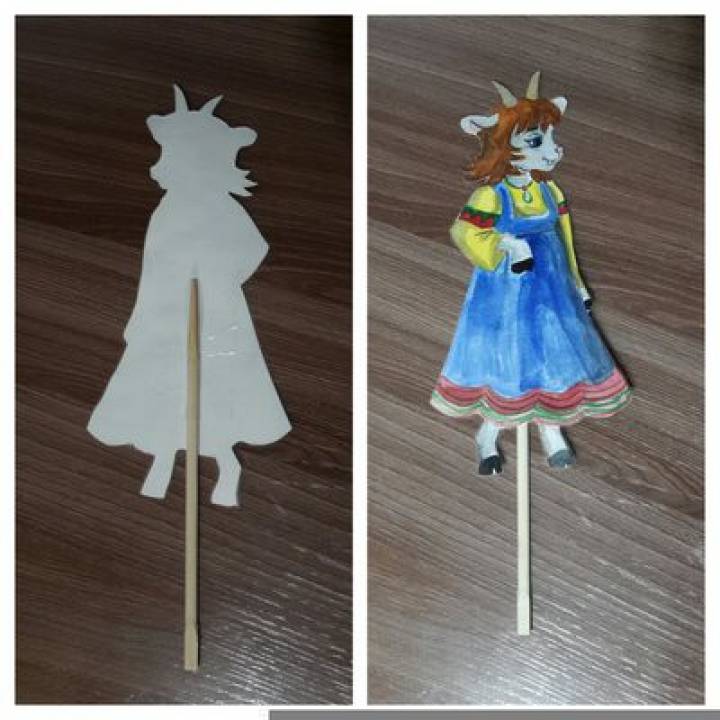  Домашний кукольный театр это не только увлекательное времяпровождение, но и прекрасный инструмент для воспитания и развития своих детей.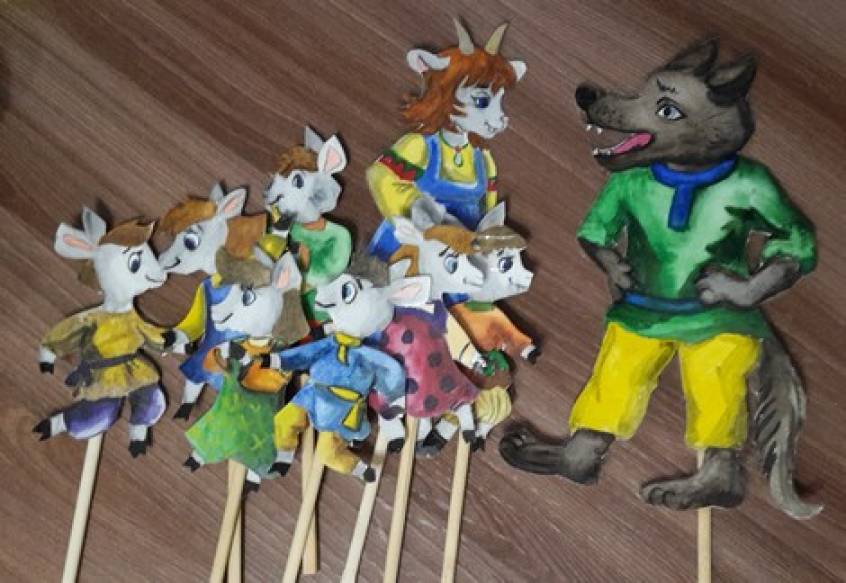 Желаем творческих успехов.